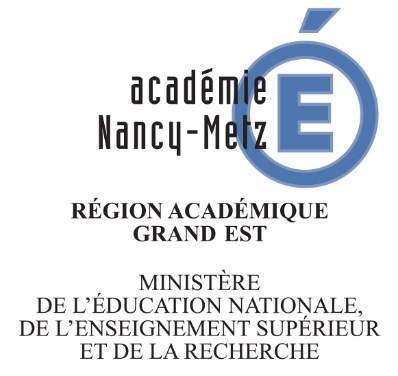 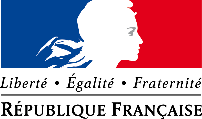 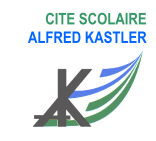 Décomposition du Prix Global ForfaitaireAcquisition d’équipement et de matériels pour la Section d’Enseignement Professionnel « Maintenance des Equipements Industriels »DPGFLot 1 : Bras 6 axesAccepté sans aucune modification Par le fournisseur, le(Signature + Cachet + Date avec paraphe de chaque page en bas à droite)1LOT: 1 Bras 6 axesItemsDésignationQuantitéPrix unitairePrix total1Bras 6 axes1